2021-2022 EĞİTİM ÖĞRETMİM YILI ÇAMLIBEL ŞEHİL KAMİL YELMEN ANADOLU LİSESİ 10 SINIF İKİNCİ YABANCI DİL ALMANCA 1 DONEM 2 YAZILI SINAV SORULARIName/Familienname: 				               	Klasse/Nummer: Antworten Sie die Fragen! (Soruları cevaplandırınız (4x5=20P)
1-  Wie ist das Wetter im Sommer? _______________________________________
2- Wie sind die Blümchen im Frühling? ____________________________________
3- Wie heißt der 6. Monat? _____________________________________________
4- Ist überall Schnee im Winter? _________________________________________Richtig oder falsch. (doğru yada yanlış.) (5x3=15P)1- Ein Jahr hat drei Jahreszeiten. 					Richtig Falsch
2- Oktober, November, Dezember sind im Herbst.			Richtig Falsch
3- Muttertag ist im Mai.							Richtig Falsch
4- Der elfte Monat heißt November.					Richtig Falsch
5- Tag des Sieges ist im August.						Richtig FalschBilde Sätze mit den Wörtern und wähle die richtige Präposition! (am,um,im,von… bis… (4x5=20 P.)1-Dilara/ Mai/ Geburtstag/ haben (.) ___________________________________________
2- anfangen/ 19.00 Uhr/ das Oktoberfest (?) _____________________________________
3- Schulfest/ er/ haben/ fünften Juni (.) __________________________________________
4- Wir/ 13.00 Uhr/ Hausaufgaben/ 16.00 Uhr/ machen(.)_____________________________Schreibe die Bedeutungen auf Türkisch und Deutsch! Kelimelerin anlamlarını Türkçe ve almanca yazınız! (10x2=20P)
VIEL ERFOLG! BAŞARILAREUER DEUTSCHLEHRER
www.eegitimim.com                                                          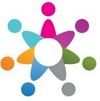 CEVAP ANATARIAntworten Sie die Fragen! (Soruları cevaplandırınız (4x5=20P)
1- Wie ist das Wetter im Sommer? Im Sommer ist das Wetter heiß.
2- Wie sind die Blümchen im Frühling? Die Blümchen blühen im Frühling.
3- Wie heiβt der 6. Monat? Der sechste Monat heisst Juni.
4- Ist überall Schnee im Winter? Ja, Schnee ist überall im Winter.1-2 sorularda birden çok seçenek vardır en basit olanı yazılmıştır. Devrik cümlelerde olabilir.
Richtig oder falsch. (doğru yada yanlış.) (5x3=15P)1- Ein Jahr hat drei Jahreszeiten. 					Richtig Falsch
2- Oktober, November, Dezember sind im Herbst.			Richtig Falsch
3- Muttertag ist im Mai.							Richtig Falsch
4- Der elfte Monat heiβt November.					Richtig Falsch
5- Tag des Sieges ist im August.						Richtig Falsch
Bilde Sätze mit den Wörtern und wähle die richtige Präposition! (am,um,im,von… bis… (4x5=20 P.)1-Dilara/ Mai/ Geburtstag/ haben (.) Dilara hat im Mai Geburtstag.
2- anfangen/ 09.00 Uhr/ das Oktoberfest (?) Die Oktoberfest fängt um 09.00 Uhr an.  
3- Schulfest/ er/ haben/ fünften Juni (.) Er hat am fünften Juni Schulfest.
4- Wir/ 13.00 Uhr/ Hausaufgaben/ 16.00 Uhr/ machen(.) Wir machen unsere Hausaufgaben von 13.00 Uhr bis 16.00 Uhr.Devrik cümlelerde olabilir.                        
Schreibe die Bedeutungen auf Türkisch und Deutsch! Kelimelerin anlamlarını Türkçe ve almanca yazınız! (10x2=20P)
www.eegitimim.com                                                          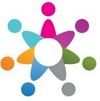 Die JahreszeitTemmuzDer FrühlingYılbaşı gecesiDer FebruarKurban bayramıDie LuftBabalar günüDer DuftAğaçDie JahreszeitMevsimlerTemmuzJuliDer FrühlingİlkbaharYılbaşı gecesiSilvesterabendDer FebruarŞubatKurban bayramıOpferfestDie LuftHavaBabalar günüVatertagDer DuftGüzel KokuAğaçBaum